Comité ScientifiquePr M. BENKHALED, Univ. de Batna 1 (Président)Pr H. HABA Université de Batna 1 3-Pr A. DIBI, Université de Batna 1  Présidents d'honneur Président d’honneur: Pr Abdesslem DIFRecteur de l’Université Batna1Président de Colloque : Pr Hamada HABAالـجمهوريــة الـجزائريــة الـديمقراطيــة الشعبيــة و ازرة التعليم العالي والبحث العلمي4-Pr K.E. BOUHIDEL, Université de Batna 1 5-Pr Y. BOUZAHER, Université de Batna 1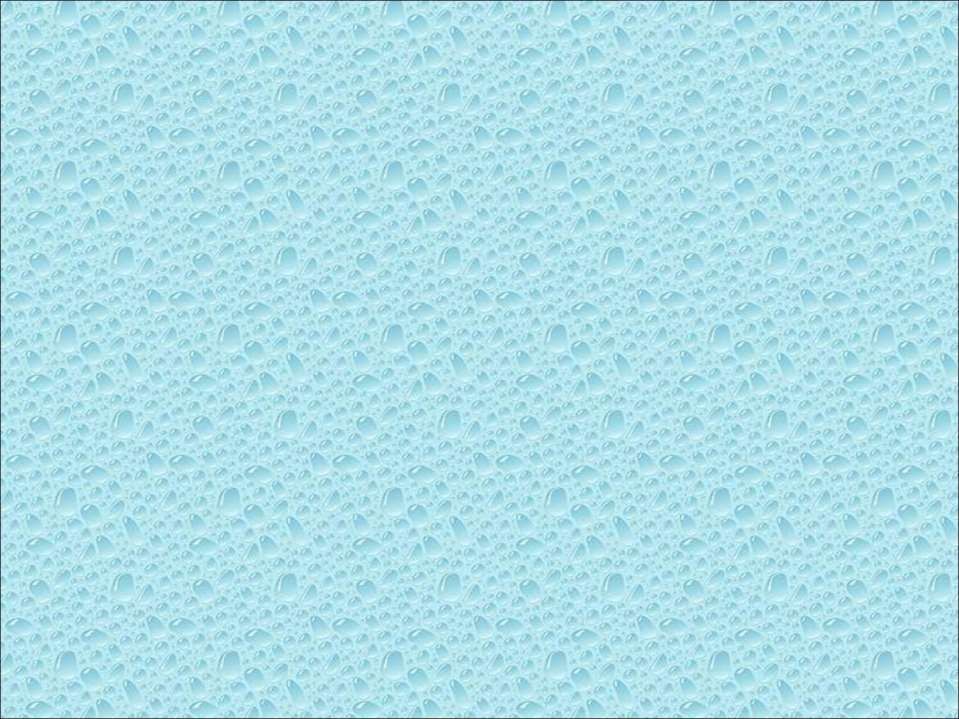 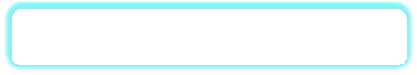 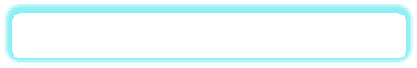 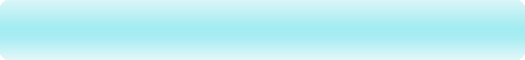 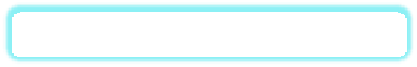 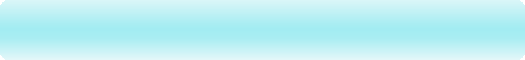 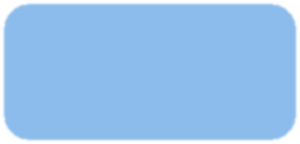 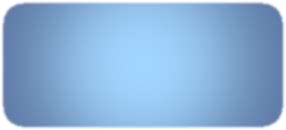 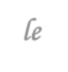 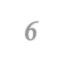 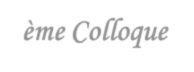 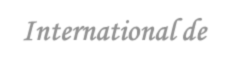 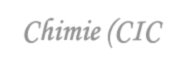 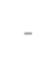 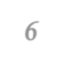 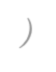 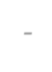 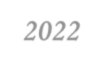 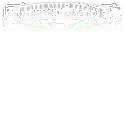 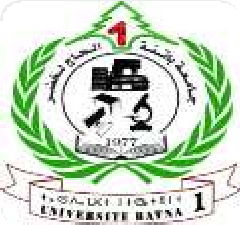 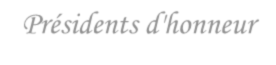 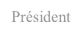 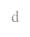 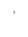 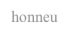 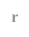 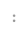 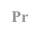 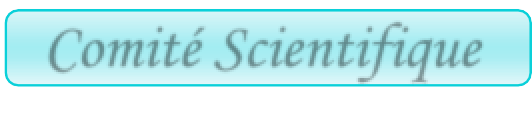 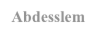 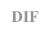 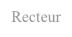 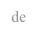 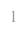 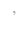 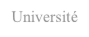 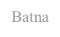 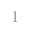 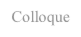 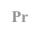 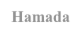 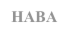 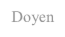 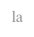 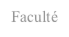 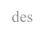 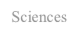 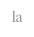 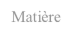 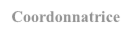 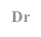 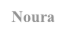 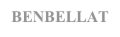 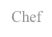 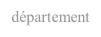 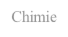 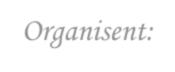 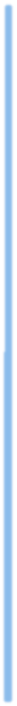 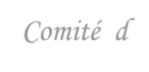 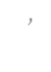 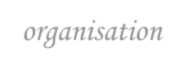 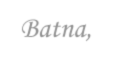 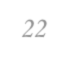 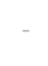 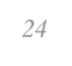 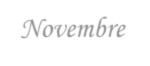 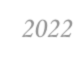 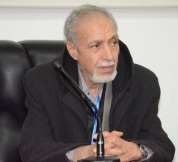 Dr S. GOLHENE, Université de Rennes-FrancePr A. KIJJOA-Université Porto-PortugalPr. N. SEKEROGLU, Gaziantep Univ. Turquie 9-Pr L. RASTRELLI, Université de Salerno, ItalieDr A. ALABDUL MAGID, Univ. Reims, FrancePr A. GOUASMIA, Université de Tébessa 12-Pr D. BENACHOUR, Université de Sétif 13-Pr A. MESSAOUDI, Université Batna 1 14-Dr S. TAMERSIT, Université Batna 115-Pr L. MEKHLOUFI, Université de Bejaia 16-Pr N. AOUF, Université de Annaba17-Pr M. BELLOUM, Université de Batna 1 18-Pr S. DJEBBAR, Université de USTHB 19-Pr F. BITAM, Université de Batna 2Pr D. ATMANI, Université de BejaiaPr S. AKKAL, Université de Constantine 1Pr A. CHERITI, Université de BécharPr H. DENDOUGUI, Université de OuarglaPr. M. GUEMINI, Université de Oum El Bouaghi 25-Dr M. HAFIED, Université de Batna 226-Pr N. MELKEMI, Université de Biskra 27-Dr S. ROGUAI, Université de Khenchela 28-Dr S. CHABANI, ENSEREDD de BatnaPr. M. BENAMIRA, Université de JijelDr N. HEZIL, Université de KhenchelaDr I. BENABDELAZIZ, Université de Djelfa 32-Dr N. BENBELLAT, Université de Batna 1 33-Dr R. MASMOUDI Université de Batna 134-Dr D. MELLAHI, Université de Batna 1 35-Dr S. MOUFFOUK , Université de Batna 1 36-Dr S. ZEROUAL, Université de Batna 1 37-Dr C. AMRANE, Université de Batna 138-Dr A. SMADI, Université de Batna 1Doyen de la Faculté des Sciences de la MatièreCoordonnatrice : Dr Noura BENBELLATChef de département de ChimieComité d’organisationDr N. BENBELLAT, Univ. Batna 1 (Présidente)Pr A. MESSAOUDI, Univ. Batna 1Dr D. MELLAHI, Univ. Batna 1Dr S. MOUFFOUK, Univ. Batna 1Dr A. SMADI, Univ. Batna 1Dr K.OULMI, Univ. Batna 1Dr S. CHABANI, ENSEREDD, BatnaDr S. AICHOUR, Univ. Batna 1 9-Dr S. TAMERSIT, Univ. Batna 1 10-Dr. H. GHANEM, Univ. Batna 111-Dr Z. ALLAOUA, Univ. Batna 1 12-Dr C. AMRANE, Univ. Batna 1Dr A. AOUARAGH, Univ. Batna 1Dr A. KHIOUANI, Univ. Batna 1Dr S. KHETTAF, Univ. Batna 1 16-Dr N. CHOUHA, Univ. Batna 2 17- Dr K. ZIADI, Univ. Batna 1Dr F. ABERKANE, Univ. Batna 1Dr F. BENMAHDI, Univ. Batna 1Dr F. GUENFOUD, Univ. Batna 2Dr F. YAHIAOUI, Univ. Batna 1Dr MI. BADAOUI, Univ. Batna 1Dr C. MOUFFOUK, Univ. Batna 2Dr M. AICHI, Univ. Khenchela25-L. NASRI, Univ. Batna 1 26-N. KORA, Univ. Batna 127-A. SOLTANE, Univ. Batna 1Faculté des sciences de la matière Département de Chimie Laboratoire de Chimie et Chimie de l’Environnement (LCCE)Laboratoire de Chimie des Matériaux et desVivants : Activité & Réactivité (LCMVAR)Organisent:le 6ème Colloque International de Chimie (CIC-6) -2022Batna, 22-24 Novembre 2022Pr Bedaikha TaharImportance du sujet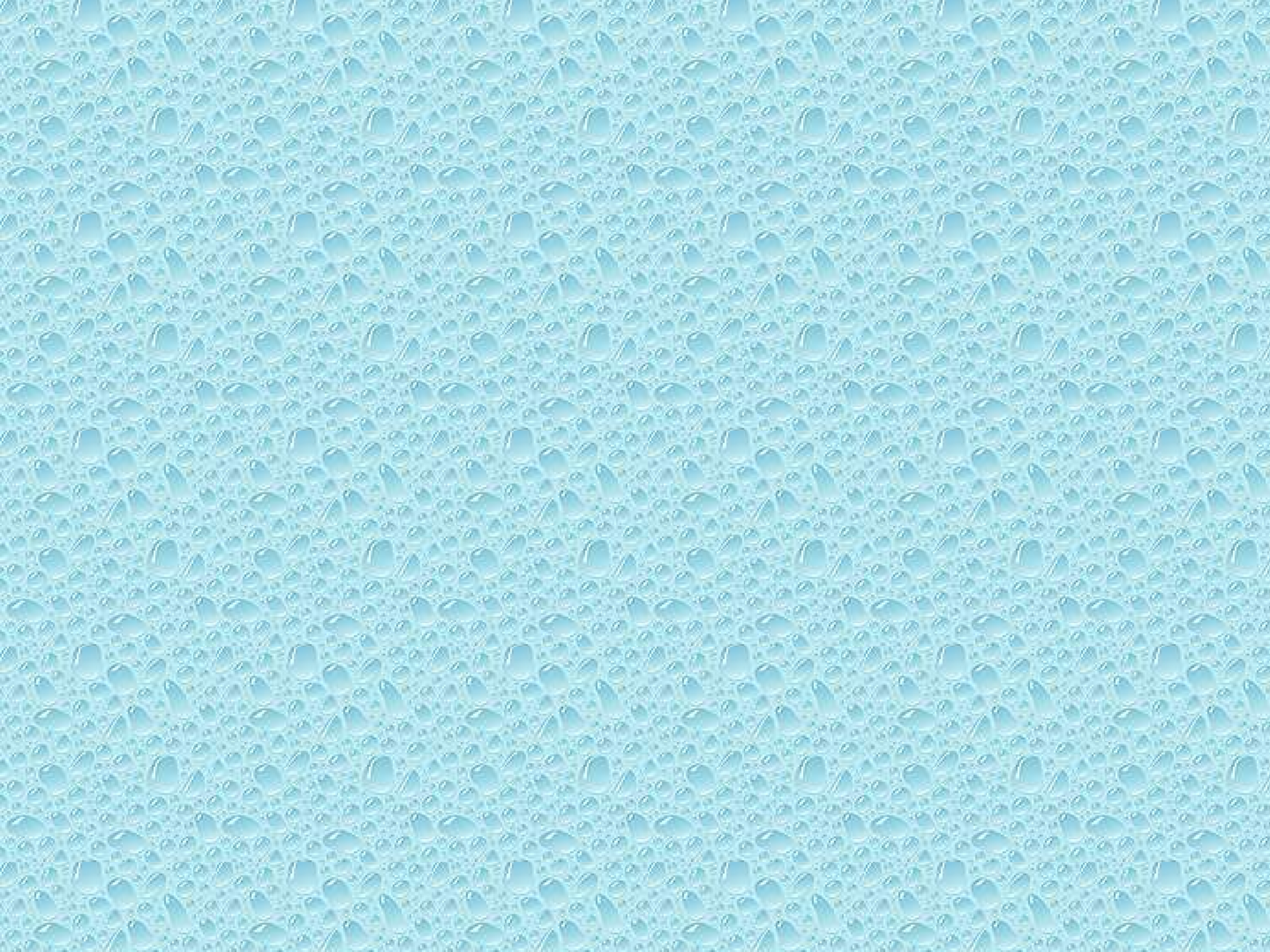 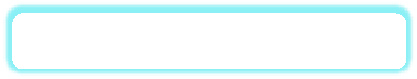 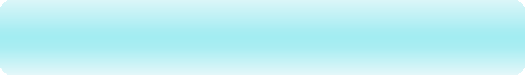 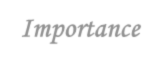 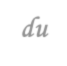 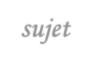 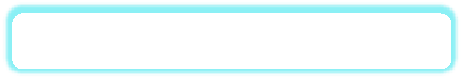 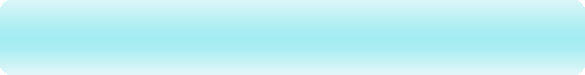 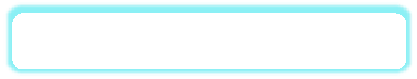 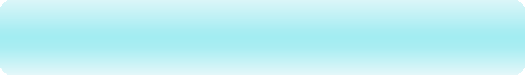 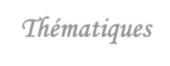 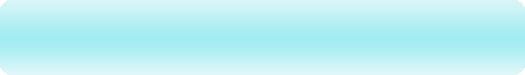 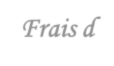 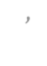 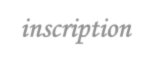 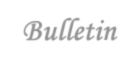 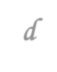 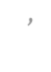 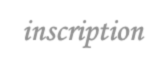 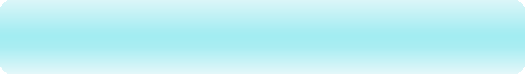 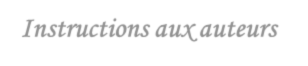 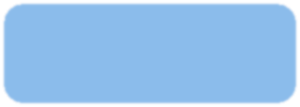 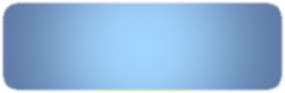 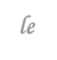 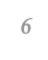 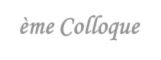 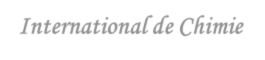 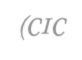 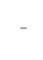 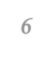 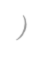 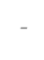 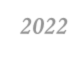 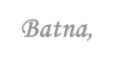 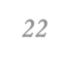 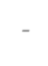 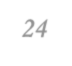 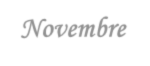 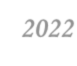 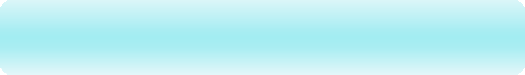 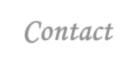 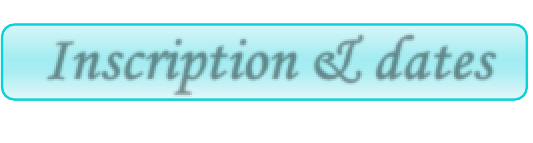 La chimie est une science qui étudie les constituants de la matière, leurs propriétés, leurs transformations et leurs interactions spécifiques. Elle est à l’interface de plusieurs disciplines (biologie, environnement, médecine, matériaux, pharmacie, agronomie, .. .etc).Le (CIC-6) est une manifestation scientifique qui permettra aux étudiants post- graduants et aux enseignants chercheurs dans les principales branches de la chimie de présenter leurs travaux de recherche en échangeant leurs expériences afin de résoudre les différentes difficultés rencontrées. Aussi, cette manifestation permet de rapprocher les chercheurs algériens et étrangers et de développer des relations durables entre les différents laboratoires de recherche. 	Contact	Département de chimie,Faculté des Sciences de la Matière Université de Batna -1Route de Biskra Batna, 05000 AlgérieTél/Fax: +213 33 31 90 15CIC6.2022@gmail.com CIC6.2022@univ-batna.dzInscription & datesL’inscription se fera uniquement par e-mail : CIC6.2022@gmail.com CIC6.2022@univ-batna.dzDate limite de soumission des résumés: 12/10/2022Notification d’acceptation: 03/11/2022ThématiquesChimie des produits naturels, synthèse organique et chimie pharmaceutiqueChimie théorique et modélisation moléculaireChimie analytique, électrochimie etchimie de l’eauChimie des matériaux et des polymères, chimie inorganique et catalyseInstructions aux auteursTitre (Times New Roman, 14, Centré, Gras) Noms des auteurs (Times New Roman, 12, Centré)Affiliations et coordonnées (Times NewRoman, 12, Centré, Italique)Corps du résumé (Times New Roman, 12, Justifié, 300 mots, interlignes 1,5)Langues (Français, Arabe, Anglais) 	Frais d’inscriptionSans hébergementEnseignants - chercheurs : 10000 DA Etudiants : 6000 DAAvec hébergement (02 nuitées) Enseignants - chercheurs : 20000 DA Etudiants : 12000 DABulletin d’inscription le 6ème Colloque International de Chimie(CIC-6) -2022Batna, 22-24 Novembre 2022Nom:…………………………………..…...Prénom: ………………………..………….Profession:……………………………..…..Grade:……………………………..……….Université/Institution:………………......……………………………………….……… Tel/Fax:........................................................Email:…………..………………………….Ville:……………… Pays: ………..……...Je souhaite présenter:-Une conférence thématique	[…]-Une Communication orale	[…]-Une Communication poster	[…]-Titre	de	la	communication	:……….………………………………………………………………………………………………………………………………………………………………………………………………………………………………………………………………………………..-Thème	[…](Préciser la lettre du thème)A faire retourner avec le résumé avant le12/10/2022